TOP-1.5.1-20-2021-00029 azonosítószámú„Tolna 109” összefogással a jövőnkért című projektTervezési programSzociális alapszolgáltatások fejlesztése BátaszékenAz alapszolgáltatás fejlesztésének igénye:Az igények feltárása, illetve a településen megvalósítani kívánt pályázat szükségességének feltárása érdekében kérdőíves felmérést végeztünk a településen.Az igényfelmérés célja, hogy feltérképezze a jelenlegi, pályázattal érintett szociális alapszolgáltatásokat (idősek nappali ellátása, étkeztetés, házi segítségnyújtás) igénybevevők, illetve potenciális igénybevevők szükségleteit, véleményét.A településen 125 db kérdőívet osztottunk ki a szociális szolgáltatás jelenlegi, illetve potenciális igénybevevői (főként idősek, szociálisan rászorultak) között. 100 db kitöltött kérdőív érkezett vissza.A kérdőívet kitöltők válaszai alapján Bátaszék város legjelentősebb problémái a közcélú intézmények épületeinek állapotát tekintik. A válaszadók 97%-a fontosnak tartja, hogy a közcélú intézmények épületei megfelelő állapotban fogadják az érintetteket. A Gondozási Központ épülete felújításra szorul, elhanyagolt állapotú, illetve bővítésre szorul. A válaszadók 56%-a szerint az épület állapota, kialakítása nem megfelelő idősek nappali ellátására (magasabb szükségletű személyek), illetve étkeztetésre.A válaszadók 79,12%-a a jövőben szeretné a szociális szolgáltatásokat saját maga vagy családtagja részére igénybe venni. A kérdőívet kitöltők nagy része elégedett a szolgáltatásokkal, de egyértelműen indokolt azok fejlesztése, mely által javulhat a szolgáltatások minősége is.Jelenlegi állapot:Bátaszéken a Vörösmarty utca 8. szám (hrsz: 943) alatti épületben a fejlesztéssel érintett szolgáltatásokat a Bátaszék és Környéke Önkormányzatainak Egészségügyi, Szociális és Gyermekjóléti Intézmény-fenntartó Társulása (székhely: 7140 Bátaszék, Szabadság u. 4.) látja. el.A tárgyi épület jellegét tekintve többtraktusos, oldalhatáron álló, zártsorúan beépített épület, mely jelenlegi főbb helyiségei társalgók, ebédlő, vizesblokk, irodarész és tárolók, melyhez egy poroszsüveg mennyezetű pince tartozik. Jelenleg a pince használaton kívül van. A telek közel sík területen helyezkedik el. Az épület jelenleg használatban van.Pince alapterülete: ~13 m2Földszint alapterülete (Vörösmarty utca 8. szám (hrsz: 943)): ~200 m2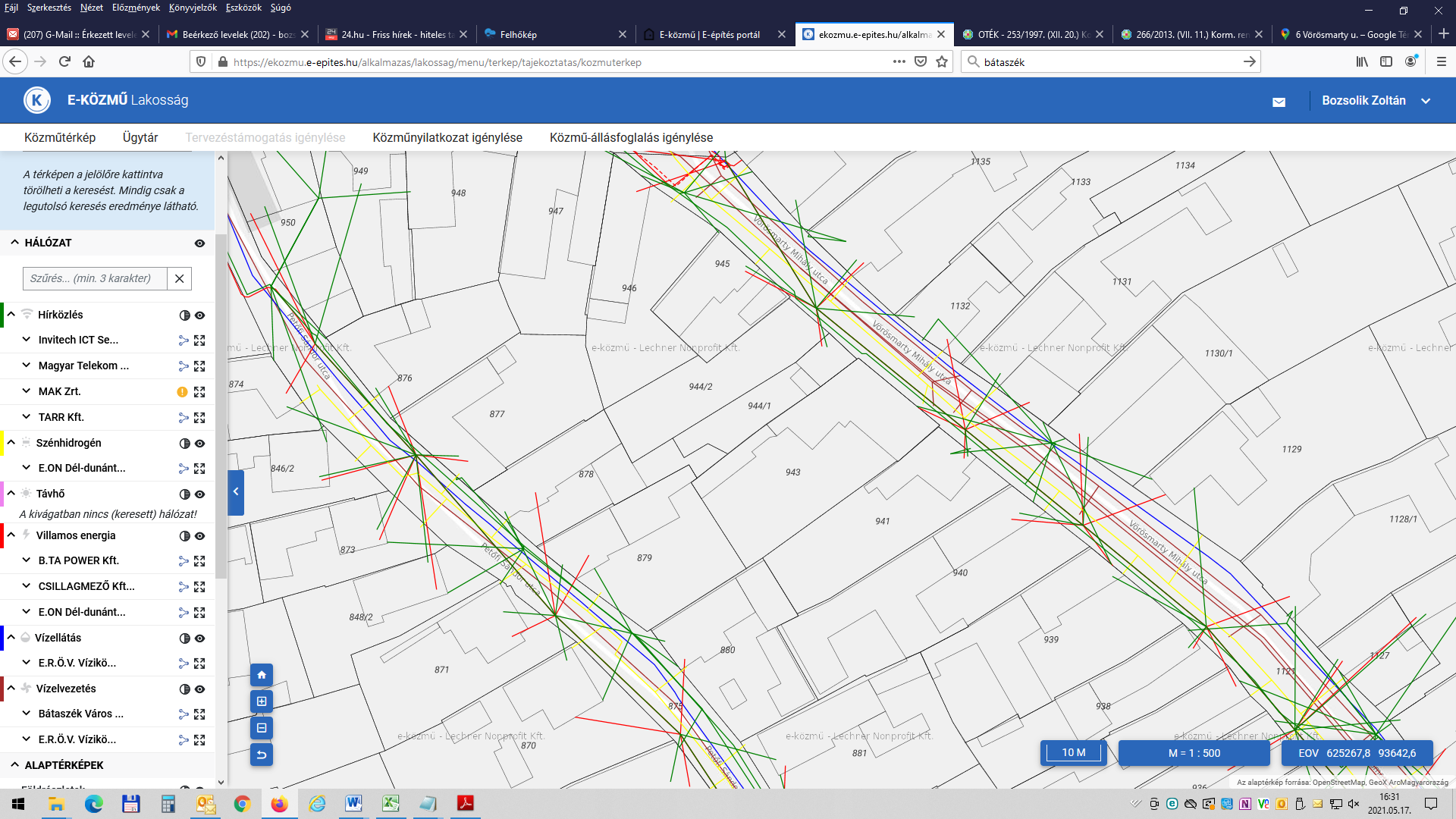 Tervezett állapot:Új, idősek nappali ellátását biztosító építmény létrehozása, mely magasabb szükségletű (30 fő), illetve demens (10 fő) személyeket látnak el. Bontási tervdokumentáció, engedélyezési tervdokumentáció és kiviteli tervdokumentáció készítendő.Magasabb szükségletű személy, a rá irányadó nyugdíjkorhatárt elért személy, aki egyedül él vagy napközben otthonában egyedül (segítség nélkül) van, és napközbeni étkezéséről, folyadék-fogyasztásáról önállóan nem tud gondoskodni vagy elfogyasztásához segítséget igényel, amit a szociális étkeztetés kiszállítással nem elégségesen old meg, vagy a rendszeres tisztálkodás és a mosás lehetősége otthoni lakáskörülményei között nem biztosított, vagy tisztálkodásához személyi segítséget és/vagy segédeszközt igényel, vagy mentális funkciói miatt - esetlegesen azok csökkenése miatt - napközbeni felügyeletet, fokozott figyelmet igényel, vagy érzékszervi funkciók (látás, hallás) csökkenése miatt segítséget vagy felügyeletet igényel, vagy mozgásszervi funkciók csökkenése miatt hely- és helyzetváltoztatáshoz segítséget vagy felügyeletet igényel (pl. a gyakori elesések miatt), vagy lakásában a közüzemi szolgáltatások (vezetékes víz, villany, fűtés) hiányosak,demens személyek ellátása – állandó felügyeleti szolgáltatás, biztonságos tárgyi környezet. Az építményt a meglévő épületek elbontását követően az önkormányzati tulajdonú 943 hrsz. (kivett napközi otthon; 802 m2) és a megvásárolandó 944/1 hrsz. (kivett lakóház, udvar, gazdasági épület; 228 m2), 944/2 hrsz. (kivett udvar; 422 m2) ingatlanok együttesén kell létrehozni.Bátaszék Város Önkormányzata Képviselő-testületének a helyi építési szabályzatról szóló 13/2020. (VII. 14.) Önkormányzati rendelete alapján az alábbi előírások a betartandók: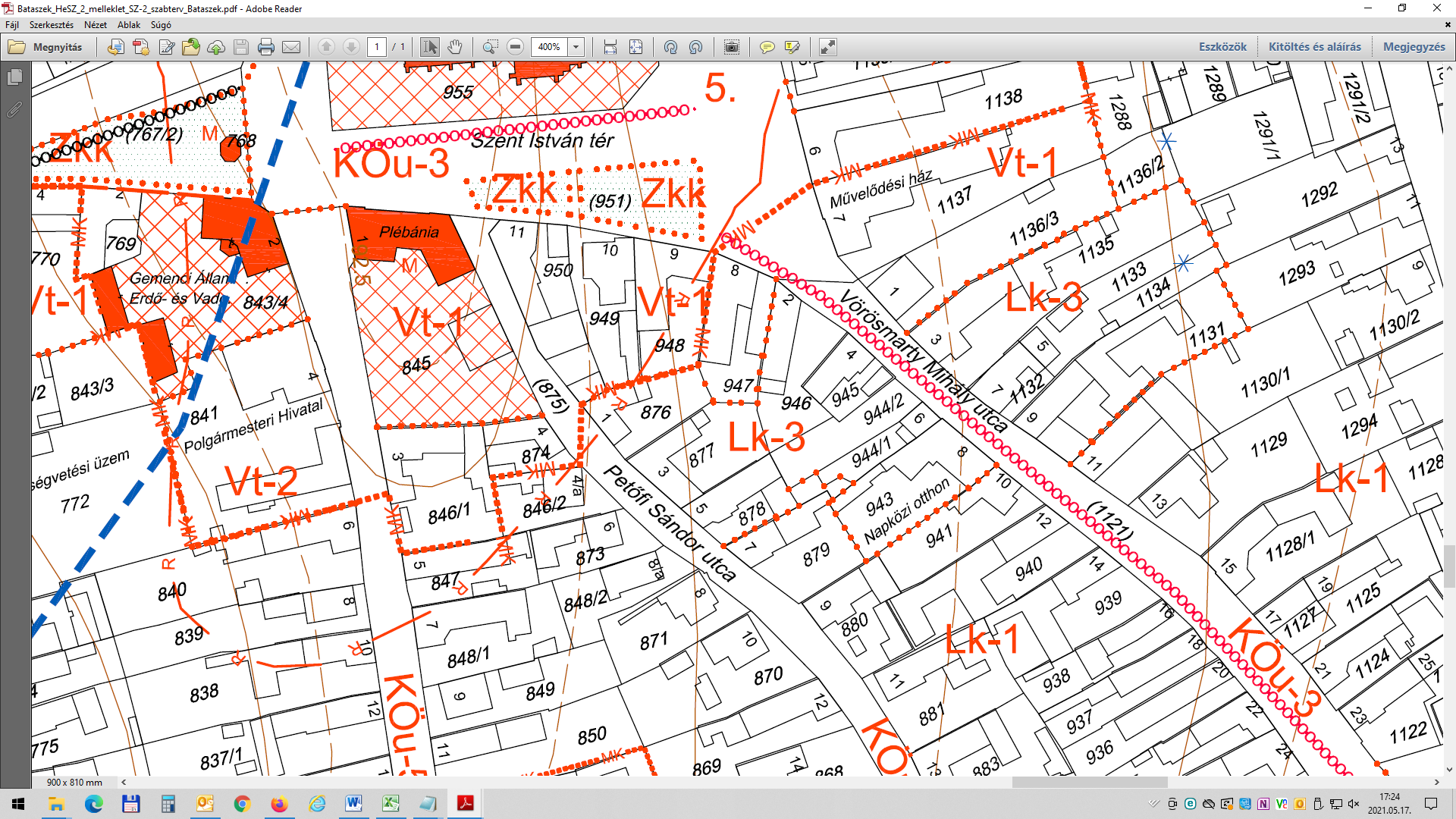 Az „Lk-3” jelű építési övezetbena)építési telkenként legfeljebb 4 db lakás építhető, b)a kialakítható legkisebb telekterület 500 m2,c)a kialakítható legkisebb telekszélesség 14 m,d)a beépítési mód zártsorú,e)a legnagyobb beépítettség ea)általános esetben 60%,eb)saroktelek esetében az ea) szerinti mértéket legfeljebb 15%-al meghaladhatja,f)a legnagyobb homlokzatmagasságfa)utcai épület esetében 5,50 m,fb)udvari épület, épületszárny esetében 4,50 m,fc)a homlokzatmagasság számításakor a 2.§ (5) bekezdésben foglaltakat is figyelembe kell venni,g)a legkisebb előkert 0 m, h)a legkisebb oldalkert az OTÉK előírásaihoz igazodjon,i)a legkisebb hátsókert az utcaszakaszon kialakult mérethez igazodjon,j)a legkisebb zöldfelület 20%.Elvárt követelmények: az OTÉK előírásainak megfelelően,a Magyar Építész Kamara és a Magyar Mérnöki Kamara szabályzatai és a vonatkozó előírások, jogszabályok betartásával,Bátaszék Város Önkormányzata Képviselő-testületének a településkép védelméről szóló 21/2017. (XII. 29.) önkormányzati rendelete,berendezések, eszközök, beépített berendezések, fényforrások tekintetében elvárt a minimum 60 hónapos gyártói garancia,mobiliák tekintetében elvárt a minimum 24 hónapos gyártói garancia,az előírt akadálymentes parkoló számon felül további 1 db akadálymentes parkoló tervezése,megfelelés a szociális ellátások jogszabályban rögzített feltételeinek – 1993. évi III. tv, 1/2000 (I.7) SzCSM rendelet.A beruházás költségkerete nem kerül megadásra.Az építmény rendeltetésszerű használatához szükséges tároló helyiség létesítése: pl: kerti tároló, szennyes ruha tároló, takarítószer raktár, 2 db raktár, segédeszköz tároló, belső raktárak 3 db (vegyi anyag, papíráru)A tároló helyiség kialakításának meg kell felelnie a tűz-, hő-, zaj- és vagyonvédelem, a higiénia, valamint a biztonságos használat követelményeinek.Az épület önkormányzati tulajdonú út mellett fekszik. Mind az ellátotti, mind a dolgozói, mind a látogatói és a fizikoterepia, gyógytorna szolgáltatást igénybe vevői közlekedési eszközeinek parkoltatását (pl.: kerékpár, elektromos moped, személygépjármű) az ingatlanon belül kell megoldani.Teljes körű, komplex akadálymentesítés tervezendő. Az akadálymentes használathoz nemektől független, kerekesszéket és más segédeszközt használó személyek részére alkalmas illemhelyet kell létesíteni, minimum 2 db-ot. 1 db elkülönítve, csak a nappali ellátás ellátottjai részére, 1db a többi szolgáltatást igénybe vevő részére.Az akadálymentes használat céljára szolgáló illemhely méretének, berendezési tárgyai elhelyezésének és kialakításának biztosítania kell a rendeltetésszerű használatos a WC-csésze minimum három módon (szemből, oldalról, átlósan-szemből) történő megközelíthetőségét, valamint a helyiségben a kerekesszékkel történő 360°-os megfordulást. Az akadálymentes használathoz olyan jelző-információs rendszert kell alkalmazni, amely a rendeltetésszerű használó fogyatékos személyt segíti az építmény, építményrész használatában.Az ingatlan szennyvíz, ivóvíz, villamos energia és gáz bekötéssel rendelkezik. Az érintett utca szakaszon elválasztott rendszerű csapadékcsatorna található. A tervezés során felül kell vizsgálni a rendelkezésre álló kapacitásokat és szükség esetén azok bővítését tervezni kell. A tervezéssel érintett ingatlanon keletkezett csapadékvíz zárt rendszerű elvezetését tervezni kell. Az építményeket úgy kell tervezni, hogy megújuló energiaforrás berendezésének beépítési vagy csatlakozási lehetősége az építmény szerkezetének jelentős mértékű megbontása nélkül biztosított legyen.Az építményt és annak részeit úgy kell tervezni és megvalósítani, ehhez az építési terméket megválasztani és beépíteni, hogy a rendeltetésszerű és biztonságos használathoz szükséges energiafelhasználás a lehető legkisebb legyen. A megújuló energiaforrásból származó energia felhasználása: napelem elhelyezése szükséges a teljes villamos energia fogyasztás lefedésére,fűtés, hűtés és meleg víz biztosítására hőszivattyú alkalmazásával,A helyszínen régészeti és helyi védelmi érintettség nem áll fenn. A szükséges szakági tervezők: pl.: geotechnikus, statikus, közlekedés, gyengeáram, erősáram, épületgépész, belső építész, konyhatechnológus, kertépítész, külső közmű, rehabilitációs szakmérnök, komplex rehabilitációs mentor.Helyiségigények és funkcionális kapcsolatok:pl.:jelenlegi létszám 11 fő dolgozó részére,: 3 iroda (vezetői, pénzügyi-nappali ellátás, gondozói), irattár, mosdó, WC, teakonyha, étkező, öltöző, zuhanyzó, 30+10 fő ellátott részére: 2db társalgó, zuhanyzó, ffi piszoár, ffi WC, női mosdó, női WC, ebédlő, melegítőkonyha, olvasószoba, vizsgáló, mosoda, külső kertben: filagória, tűzrakóhely. Demens ellátás tárgyi feltételei miatt biztonságos, zárt udvar.200 fő részére népkonyha szolgáltatás igénybevételéhez helyiségek kialakítása kültérről történő étel átvétellel (osztópont) és a nappali ellátástól elkülönítetten. Az előre elkészített és dobozolt étel átadása történik.fizikoterepiás funkcióra helyiség együttes: pl.: kezelő, mosdó, öltöző – intézményi ellátottak és más betegek részére elkülönített- külső bejárattalgyógytorna funkcióra helyiség együttes: pl.: kezelő, mosdó, öltöző - intézményi ellátottak és más betegek részére elkülönített- külső bejárattalMobiliák tervezése a funkciókhoz: pl.:beépített bútorok: konyhában, mosdóban, WC-ben mobil bútorok: Karfás fotel/ műbőr, Kanapé, Dohányzó asztal, Dohányzó asztal , Köralakú asztal, Állólámpa, Állófogas, Irodai szék /ergonomikus, Irodai szék, Műbör heverő, Ágy mellé polc, Ügyfél szék, Masszázsfotel, Szoba bicikli, Fali fogas, Tükör vizsgálóba, Tükör öltözőbe, Étkező asztal, Étkező asztal, étkező szék, Asztali lámpa, Pult alatti hűtő, Normál hűtő fagyasztórekesszel, Mikró, Főzőlap, Sütő, Ipari mosógép, Ipari szárítógép, Összeépítő keret mosógép-szárítógép, Vasalópult+gőzfejlesztő+vasaló, Ruhatartó állvány, Ruhatartó láda, Széf, Pénz kazetta, Kulcsosszkrény , Kulcsoszekrény , Vészhelyzet esetére kulcstartó, Szalagfüggöny, Szőnyeg , Hirdetőtábla , Öltözőszekrény 2 rekeszes, Értékmegörző, Szemetes irodai, Mosdó szemetes 5 literes, Fedeles szemetes 25l, Wc papír tartó, Kézmosó adagoló, Kézszárító, Lábtörlő kültéri, Lábtörlő beltéri, Létra 5 fokú, Fellépő, Takarítókocsi, Rozsdamentes kocsi, Szekrénysor tv állvánnyal, Szekrénysor, Íróasztal + konténer orvosiba, Egészségügyi szekrény, Irodába iróasztal + bővítés + konténerek+irattárolók, Irattárolók, Íróasztal + irattároló, Íróasztal + konténer társalgóba, Szék /társalgó íróasztalhoz, Íróasztal + konténer+irattároló, Védőtető kerékpártároló fölé, Kültéri szemetes 120l, Kültéri asztal + padok, Grillező, Kerékpár, Éthordó doboz tároló 5db/szett, Tálaló pult, Melegítő pult, Ebédlő tálalópult, Mosogató 3 tálcás, teakonyha  bútor, Mosogató tál, Polc /takarítószereknek, Raktár polc, Fémállvány, Takarítószeres szekrény, Mosodába szekrény, Ruhatároló, Ruhatároló láda 5rekeszes, Fregoli mennyezetre, Irat tartó polc, Fedeles hulladékgyűjtő, Pedálos hulladékgyűjtő, Ipari mosógatógép, Mosoda bútorÁztató medence, Bográcsozáshoz felszerelés, Gurulós virágállvány, Kerti locsolócső, Cipősszekrény, Hajszárító, Ipari porszívó, Iratmegsemmisítő, Kávéfőző, Laminálógép, Újságtartó, Virágállvány, Infúziós állvány, Orvosi táska, Vizsgáló ágy, Vizsgálólámpa, Szennyesgyűjtő kocsi +3zsák, Vérnyomásmérő, Fürdetőszék, Bioptron lámpa, Defibrillátor, Infra lámpa, Kerekesszék, Vércukormérő, Laptop, Üzenetrögzítős telefon, Vezetékes telefon, Nyomtató, Számítógép, Monitor, Hangfalszett, Operációs rendszer, Fényképezőgép, TV, Projektor, Vetítő vászon, Pénzszállító táska, Flipchart tábla, Fóliahegesztő, Gyógyszeres szekrény, Árnyékoló, Kerti sakkfigurák, LengőtekeAz építményre vagyonbiztonsági elvárások:- tűzjelző rendszer,- riasztó rendszer,- kül- és beltéri kamera rendszer,- dolgozók részére beléptető rendszer.Megjegyzés: Az alkalmazott felsorolások példálózó jellegűek, nem kizárólagosságot jelentenek.B á t a s z é k, 2021. május 18.	dr. Bozsolik Róbert